TRƯỜNG THPT NGÔ GIA TỰ KIỂM TRA TẬP TRUNG HKI NĂM HỌC 2019-2020 TỔ TOÁN-TINMÔN:  GIẢI TÍCH 12 – LẦN 1Thời gian làm bài: 45 phút CÂUNội dung ĐIỂMĐIỂMCâu13.0 điểmKS-Vẽ đt hàm số   Câu13.0 điểm Txđ: 0,250,25Câu13.0 điểm Sự biến thiên: Câu13.0 điểm	, .0,50,5Câu13.0 điểm	Giới hạn: 0,50,5Câu13.0 điểm	Bảng Biến thiên:0,750,75Câu13.0 điểm Đồ thị:  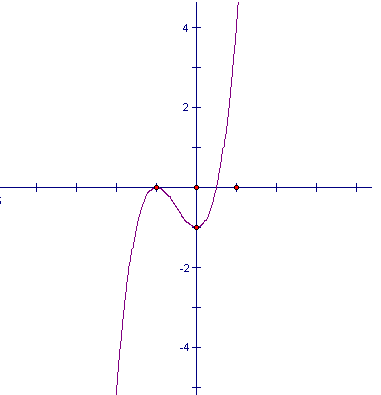 Ta có , điểm Ilà tâm đối xứng của đồ thị,Đồ thị qua các điểm .Lưu ý: Học sinh có nêu khoảng đồng biến , cực trị đúng nhưng BBT sai cho 0,5.Đồ thị chỉ cần vẽ đúng dạng  cho 0,25. Đúng tọa độ cho 0.5.)0,50,50,50,5Câu 22.5 điểmTìm GTLN-GTNN của hàm số  trên đoạn .Hàm số xác định trên   và .Ta có:.0.250,5x20.250,5x20,750,75.0,50,5Câu32 điểmTìm các đường tiệm cận của đồ thị hàm số  Tìm các đường tiệm cận của đồ thị hàm số  Câu32 điểmTa có : Vậy đường thẳng  là tiệm cận ngang của đồ thị hàm số.Ta có : Vậy đường thẳng  là tiệm cận ngang của đồ thị hàm số.0,750,25Câu32 điểm( Vì  )Vậy đường thẳng  là tiệm cận đứng của đồ thị hàm số.( Vì  )Vậy đường thẳng  là tiệm cận đứng của đồ thị hàm số.0.750.25Câu 41.5 điểmTìm m để hàm số  đạt cực tiểu tại ?Tìm m để hàm số  đạt cực tiểu tại ?Câu 41.5 điểmTa có : Do đó, hàm số đạt cực tiểu tại  khi phương trình vô nghiệm hoặc có một nghiệm bằng 0.Tức là: Luu ý: Học sinh chỉ cần giải thích  hàm số  là hàm trùng phương có hệ số a dương nên hàm số đạt cực tiểu tại  khi hệ số   hay  được điểm tối đa.Ta có : Do đó, hàm số đạt cực tiểu tại  khi phương trình vô nghiệm hoặc có một nghiệm bằng 0.Tức là: Luu ý: Học sinh chỉ cần giải thích  hàm số  là hàm trùng phương có hệ số a dương nên hàm số đạt cực tiểu tại  khi hệ số   hay  được điểm tối đa.0,250.750.5Câu 51.0 điểmCM PT (6) có nghiệm duy nhất  trên đoạn .CM PT (6) có nghiệm duy nhất  trên đoạn .Câu 51.0 điểm Dễ thấy không là nghiệm của pt (6).  Dễ thấy không là nghiệm của pt (6). 0.25Câu 51.0 điểmXét hàm số  trên khoảng Xét hàm số  trên khoảng Câu 51.0 điểmTa có, Ta có, 0.25Câu 51.0 điểmSuy ra nghịch biến trên khoảng . Hơn nữa ta có . Nên suy ra pt có nghiệm duy nhất trên khoảng  .Suy ra nghịch biến trên khoảng . Hơn nữa ta có . Nên suy ra pt có nghiệm duy nhất trên khoảng  .0.25Câu 51.0 điểmTừ đó suy ra pt (6) có nghiệm duy nhất trên .Từ đó suy ra pt (6) có nghiệm duy nhất trên .0.25